Základní škola a mateřská škola Tištín, okres Prostějov, příspěvková organizace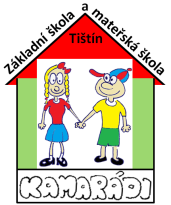 VÝROČNÍ  ZPRÁVA  O  ČINNOSTI  ŠKOLYŠkolní  rok  2015/2016V Tištíně 23.9.2016                                                                č.j. ZS-Tis  50/2016Charakteristika školy :      Zřizovatelem školy je Městys Tištín. Od 1.1.2003 je škola v právní subjektivitě a je příspěvkovou organizací se součástmi ZŠ, MŠ, ŠJ a ŠD.       Ředitelkou školy a zároveň statutárním zástupcem organizace je Mgr. Marcela Blumensteinová, bytem Dřevnovice 169. Vedoucí učitelkou MŠ je od 1.1.2006 p. uč.Blanka Matoušková, vedoucí ŠJ byla od 1.9.2011do 30.6.2016 Zuzana Čoupková .Další zaměstnanci školy : Mgr.Michaela Slavíková – učitelka 1.st. ZŠŠárka Michlíčková – vychovatelka ŠD, učitelka 1. st.ZŠMgr. Ludmila Kneblová  – učitelka MŠZuzana Čoupková - asistent pedagoga pro sociálně znevýhodněné žáky ZŠ                                      Helena Prokopová       -  školnice ZŠ, topičPavlína Urbánková      -  školnice MŠSvětlana Porupková     -  kuchařka      Základní škola je dvojtřídní /1.-4.ročník/ a má školní družinu.V I. pololetí šk. roku 2015/2016  bylo      - v    I. třídě /1.a 2.ročník/   17  žáků (6+11)                                                                   - ve II. třídě /3.a 4.ročník/  12 žáků   (5+7)Na konci školního roku po odstěhování dvou rodin bylo ve škole 26 žáků.S r o v n á n í   s   m i n u l ý m   š k o l n í m   r o k e m:                                                                                       2014/2015                  2015/2016Počet tříd  ZŠ                                                                        2                                   2Počet žáků ZŠ                                                                      26                                 28Počet žáků na třídu                                                              13                                 14Počet dětí v MŠ                                                                    23                                 23 Počet dětí ve školní družině                                                 25                                 25                                                    Počet zaměstnanců  ZŠ                                                  4+ asist.                       4 + asist.                                MŠ                                                          3                                   3                                ŠJ                                                            2                                   2Žáci místní         :  17Žáci dojíždějící   :    8 z Koválovic – Osíčan                               3 z DřevnovicKapacita všech součástí školy zůstává nezměněna :                    ZŠ  50 žáků                                                                                                MŠ 23 dětí                                                                                                ŠD  25 žáků                                                                                                ŠJ   60 hlavních jídelUčební dokumenty          Ve všech ročnících se v tomto školním roce  vyučovalo podle školního vzdělávacího programu pro základní vzdělávání s názvem Kamarádi. Tento školní vzdělávací program je sestaven v souladu s Rámcovým vzdělávacím programem závazným pro všechny ZŠ v republice a byl tvořen v úzké spolupráci s pedagogy ZŠ Masarykova v Nezamyslicích z důvodu sjednocení požadavků na žáky přecházejícího 4. ročníku právě do ZŠ Masarykova v Nezamyslicích. ŠVP je aktualizován a podle platného RVP upraven dodatkem  č.2 s platností od 1.9.2013. Došlo k drobným úpravám v osnovách, což proběhlo opět po konzultaci s pedagogy ze ZŠ Nezamyslice.Školní vzdělávací program je uložen v ředitelně školy.Nepovinné předměty a zájmové útvaryNa škole pracoval zájmový útvar  Základy anglického jazyka, do kterého docházelo 12  žáků  1. a 2. ročníku. Ve 3. a 4. ročníku je AJ povinný předmět v rozsahu 3 hodiny týdně ve 3. ročníku a 4 hodiny týdně ve 4. ročníku.Pro děti s řečovými vadami jsme v tomto školním roce zavedli zájmový útvar Logopedické prevence, do kterého docházelo na základě doporučení tř. učitelů 7 dětí.     I nadále ve školním roce 2015/2016 fungovala pobočka Základní umělecké školy v Němčicích nad Hanou. Přihlášeno bylo 5 žáků naší školy. Pobočku ZUŠ dále využívají i starší děti, které už odešly do jiných ZŠ.Při ZŠ a MŠ pracuje Klub přátel školy.II.  Výsledky výchovy a vzdělávání :Prospěch žáků :Prospěch :Prospěli s vyznamenáním    17Prospěli                                9Neprospěli                            0Odstěhovali se                      3      Po ukončení 4. ročníku přešli téměř všichni žáci do ZŠ Masarykova v Nezamyslicích, 1 žák do ZŠ Morkovice.  S pedagogy 4. a následně 5. ročníků se snažíme sjednotit požadavky na žáky a učební pomůcky tak, aby byl přechod žáků do 5. ročníku co nejplynulejší.V posledních letech se u žáků zvyklých plnit své školní povinnosti nevyskytly žádné problémy nebo nedostatky ve vědomostech, které by přímo souvisely s jejich  přechodem      do 5. ročníku v Nezamyslicích. Toto úspěšné začlenění je důsledkem metodických setkání pedagogů obou škol, účasti našich žáků přímo ve výuce 4. ročníku v Nezamyslicích a následných hospitací naší učitelky 4. ročníku  v 5. roč. v Nezamyslicích, kde sleduje začlenění našich už bývalých žáků.       Od školního roku 2006/2007 úzce spolupracujeme s kolegy z  Nezamyslic na tvorbě  školních vzdělávacích programů, podle kterých byla zahájena výuka ve školním roce 2007/2008. Školní vzdělávací programy obou škol jsou po vzájemných jednáních průběžně doplňovány a aktualizovány.Chování žáků :     Ve srovnání s většími školami jsou děti z naší školy ukázněnější, což pozorujeme při každé kulturní akci, které se účastní žáci více škol.          Všichni pedagogičtí pracovníci se zodpovědně věnují všem žákům a mají nad nimi neustálý dohled po celou dobu jejich pobytu ve škole. Některým dětem je ovšem třeba neustále vštěpovat základní pravidla slušného chování, se kterými se v rodině často nesetkávají.Zaostávajícím žákům nebo žákům se znevýhodněním se učitelky a asistent pedagoga pro sociálně znevýhodněné žáky věnují podle potřeby v době mimo vyučování.        Občas se u některých žáků vyskytují opakované nedostatky v přípravě na vyučování, což se snažíme individuálně řešit s jejich zákonnými zástupci, kteří ne vždy mají zájem o nápravu.       Ve školním roce 2015/2016 byla udělena tři napomenutí tř. učitele  za neplnění školních povinností žákům 3. a 4. ročníku a dvojka z chování v 1. pololetí jednomu žákovi 3. ročníku za neomluvenou absenci a opakované porušování školního řádu nevhodným chováním a neplněním školních povinností. Kázeňské přestupky tohoto žáka byly řešeny i starostkou městyse přímo s rodiči žáka, a to z důvodu nevhodného chování nejen ve škole, ale i na veřejných prostranstvích. Tř. uč. a ředitelka ZŠ se rovněž zúčastnily jednání u případové komise na odboru sociálně právní ochrany dětí Magistrátu města Prostějova.Další závažné kázeňské přestupky se nevyskytly.III. Údaje o výsledcích ČŠIVe školním roce 2015/2016 ve škole neproběhla kontrola ČŠI.IV. Údaje o pedagogických pracovnících ZŠJméno, příjmení, titul                                 způsobilost                               délka praxeMarcela Blumensteinová, Mgr.             odborná pedagogická                         26 letMichaela Slavíková, Mgr.                     odborná pedagogická                         15 letŠárka Michlíčková                                pedagogická                                      26 let      Mgr. Marcela Blumensteinová je třídní učitelkou v I. třídě ( 1. a 2. ročník ).  Mgr. Michaela Slavíková je třídní učitelkou ve II. třídě (3. a 4. ročník). Šárka Michlíčková pracuje jako vychovatelka školní družiny a učitelka 1. st. ZŠ, vyučuje výchovy a prvouku.Pedagogičtí pracovníci svoji odbornost neustále zdokonalují dalším vzděláváním na různých školeních a samostudiem odborné literatury a časopisů.V. Výkon státní správy     Do 1. ročníku základní školy jsou žáci přijímáni na základě zápisu do 1.ročníku v souladu s § 36 zákona č.561/2004 Sb., školský zákon v platném znění.Do 1. ročníku ve šk. roce 2015/2016 nově nastoupilo 6 žáků.Zápis do 1. ročníku ZŠ pro školní rok 2016/2017 se konal 28.1.2016. Dostavilo se 10 dětí, z toho dvě po odkladu školní docházky a tři s žádostí o odklad povinné školní docházky o 1 rok. Na základě žádosti rodičů, vyjádření dětské lékařky a doporučení PPP v Prostějově bylo těmto dvěma žádostem vyhověno.      Do 1. ročníku ve šk. roce 2016/2017 nově nastoupilo 7 dětí (6 na základě zápisu, 1 dívka se přistěhovala).Nikdo nebyl od školní docházky osvobozen.VI. Státní kontroly     1.2.2016 byla provedena kontrola čerpání příspěvku zřizovatele na pokrytí provozních nákladů Úřadem městyse Tištín na základě zákona č. 320/2001 Sb., v platném znění, v souladu s vyhláškou 416/2004 Sb., v platném znění.Kontrolou nebyly zjištěny žádné nedostatky, ani porušení rozpočtové kázně, neúplnost, neprůkaznost nebo nesprávnost vedení účetnictví.VII. Vlastní hodnocení školyPlánované úkoly pro tento školní rok byly splněny. Učivo ve všech předmětech i ročnících bylo probráno podle učebních plánů. Ve výchovně vzdělávacím procesu bylo dbáno také na slušné chování žáků, ohleduplnost, dodržování hygienických a společenských návyků.Velmi nás těší plynulý a bezproblémový přechod žáků naší školy do 5. ročníku ZŠ Nezamyslice, jak si sami ověřujeme konzultacemi s kolegy z Nezamyslic a návštěvou naší p. učitelky přímo ve vyučování 5. ročníku, kde se sama přesvědčí      o zapojení našich bývalých žáků do vyučovacího procesu. Bývalí žáci se k nám                     často vracejí podělit o nové zkušenosti a zážitky ve vyšších ročnících.Děti se hojně zapojují do mimoškolních aktivit jako je zájmový útvar Základy AJ a možnost docházení do ZUŠ prostřednictvím naší školy, i do kroužku Logopedické prevence.Nemocnost žáků byla průměrná.  Ve škole došlo k jednomu drobnému úrazu, který byl lékařsky ošetřen a došlo k plnění odškodného. V průběhu podzimu probíhala projektová výuka ve všech ročnících zaměřená právě na toto roční období, v rámci projektu „Ptáci na krmítku“ jsme uvedli do provozu krmítko pro přezimující ptáky, které vyrobil ochotný tatínek našeho žáka. Děti ve školní družině se celou zimu staraly o pravidelné doplňování zásob do krmítka.Žáci 3. a 4. ročníku se učili novým poznatkům a dovednostem na dětském dopravním hřišti v Prostějově. V prosinci byla p. uč. Slavíková na návštěvě v 5. ročníku ZŠ v Nezamyslicích, kde pravidelně každoročně sledujeme, jak naši bývalí žáci zvládají přechod do velké školy. S potěšením už několik let pozorujeme, i po vzájemných konzultacích s kolegyněmi z Nezamyslic, že děti z Tištína přicházejí dobře připravené a jejich výsledky na vysvědčení jsou vzhledem ke 4. ročníku v naší ZŠ téměř bez rozdílů.V předvánočním čase proběhla již tradiční Mikulášská nadílka a Vánoční besídka v kostele Sv. Petra a Pavla v Tištíně, zpříjemněním pro děti pak byly projektové činnosti ve škole s tematikou Sv. Martina, Vánoc a rozdělováním dárků.Výuka v předvánočním období byla zpestřena projekty s adventní tematikou a účastí dětí na představení „Hej mistře“ v Městském divadle v Prostějově.V posledních měsících kalendářního roku jsme ve škole vyhlásili 5. ročník soutěže ve sběru starého papíru, do které se opět zapojily i děti z mateřské školy. Společnými silami se nám podařilo nashromáždit 8130 kg starého papíru, a za to všem patří velké poděkování. Nejúspěšnějšími sběrači byli žáci základní školy v tomto pořadí: místo – Michal Slavík, 2. místo – Lukáš Dvořák, 3. místo – Jan Možný.Společně s MŠ se naši žáci zúčastnili zábavného výukového programu s dopravní tematikou s názvem „Klaun Tů, tů učí děti dopravu. Od února do dubna se žáci naší školy účastnili plaveckého výcviku v Aquaparku ve Vyškově. V dubnu se  žáci  4. ročníku zúčastnili soutěže s environmentální tematikou s názvem „Zlatý list“. Tuto soutěž každoročně pořádá DDM Orion Němčice nad Hanou. Na místo konání soutěže jsme cestovali vlakem. Soutěžní trasa byla vytyčena v lesích v katastru obcí Kladky a Dzbel. Děti rozdělené do družstev musely samy bez doprovodu pedagogů celou trasu projít a splnit úkoly na jednotlivých stanovištích. Pro naše žáky to byla velká zkušenost, úkoly plnili zodpovědně a v cíli jsme se všichni šťastně shledali. Na předních místech se umístila družstva z jiných škol, která ale byla zvýhodněna tím, že byla sestavena ze žáků 5. ročníků. Pro naše čtvrťáky byla velkým úspěchem samotná účast na soutěži, výborná orientace v cizím prostředí a správné plnění úkolů na stanovištích.Zatímco starší děti vyrazily soutěžit do Kladek, mladší žáci z 1., 2. a 3.ročníku se vydali na exkurzi do Agrodružstva Tištín, kde se seznámili s chovem hospodářských zvířat a viděli pravidelné jarní stříhání oveček.Další společnou akcí s mateřskou školou bylo divadelní představení „Africká pohádka“.Na začátku června jsme společně oslavili MDD. Tentokrát naši školu navštívil kouzelník Waldini se svým veselým představením. Po programu si děti užily opékání špekáčků a sportovních soutěží na hřišti.Žáci  4. ročníku se zúčastnili výuky na dopravním hřišti v Prostějově, šikovnější z nich obdrželi řidičský průkaz cyklisty.Na začátku června se žáci 4. ročníku zúčastnili vyučování ve 4. ročníku v ZŠ Masarykova v Nezamyslicích. Seznámili se s budoucími učiteli i spolužáky. Byli nadšeni z vlastních úspěchů a správně splněných úkolů v hodině ČJ a M.Jako každoročně, nejpříjemnějším obdobím pro děti, je konec školního roku. Mezi oblíbené akce v tomto období patří školní výlet, tentokrát to byla návštěva hradu Buchlova,  Živé vody a Skanzenu v Modré u Velehradu. Opět s námi byly na výletě i děti ze ZŠ Vrchoslavice.Již tradičně jsme rádi navštívili Den otevřených dveří v Agrodružstvu Tištín, kde měly i děti z MŠ a ZŠ malou výstavku výrobků a výkresů se zemědělskou tematikou. Žáky základní školy zaujala vědomostní soutěž o rostlinné i živočišné výrobě v Agrodružstvu, ve které získali mnoho pěkných cen.V posledním školním týdnu proběhl sběr starého papíru po obci a soutěžní zábavné dopoledne v Nezamyslicích, pořádané občanským sdružením Patříme k sobě. Ve čtvrtek 30. června jsme se rozloučili se sedmi čtvrťáky  a  rozdali jsme dlouho očekávané vysvědčení.V průběhu vyučovacího procesu byly přirozeně všemi pedagogy používány tradiční i netradiční formy, postupy a metody práce, které sloužily k naplnění klíčových kompetencí žáků .Oblíbená je skupinová práce a práce ve dvojicích, která vhodným způsobem vede žáky k postupnému získávání dovednosti organizovat si práci, rozdělit si role, přijmout zodpovědnost za uložený úkol a jeho výsledek. Podporuje rozvoj vzájemné komunikace, spolupráce, schopnost učit se od ostatních, tvůrčí a kreativní schopnosti.Často je využíván komunitní kruh a to k vyjádření zážitků, při výuce slohu,ke společné motivaci k práci.  Žáci jsou postupně vedeni k  osvojení schopnostivyjádřit svůj názor, vyslechnout názor druhých, používat vhodné jazykové prostředky, koncentrovat pozornost, pěstovat sebekázeň, toleranci.Průběžně byly rozvíjeny komunikační dovednosti žáků v mateřském a anglickém jazyce i v sociálních vztazích, podporována byla kulturní úroveň komunikace mezi žáky i ve vztahu k dospělým, podpora kritiky a sebekritiky.V oblasti získávání sociálních kompetencí byli žáci vedeni k ohleduplnosti k mladším spolužákům a dětem se sociálním znevýhodněním.U žáků všech ročníků je důsledně vyžadováno plnění předem stanovených pravidel a povinností, vedení ke zodpovědnosti za své školní povinnosti.Žáci se učí hodnotit vlastní práci, práci spolužáků, přijímat návrhy ke zlepšení zjištěných nedostatků. Environmentální výchova je samozřejmou součástí přírodovědných i jiných předmětů, jako je např. výtvarná výchova, pracovní činnosti atd. Kromě začlenění této oblasti přímo do výuky se také škola zapojila do projektu Recyklohraní, jehož součástí je sběr vybitých baterií, drobných elektrospotřebičů, prázdných tonerů z tiskáren a kopírek. Dalším projektem s environmentální tematikou byl projekt Recyklujeme s Plastožroutem, jehož smyslem bylo shromažďování víček od PET lahví. Novinkou v loňském školním roce byla spolupráce s Ekocentrem Iris Prostějov, s jehož pomocí jsme zrealizovali dva projekty „ Bude zima, bude mráz“ a „Den Země“. Zajímavá byla rovněž beseda o správném třídění odpadů s názvem „Tonda obal na cestách“.  V průběhu celého roku ve škole také třídíme papír, který odvážíme v rámci každoroční soutěže ve sběru starého papíru nebo pořádáme sběr starého papíru v obci. Při všech těchto činnostech s námi spolupracují rodiče dětí i zřizovatel.Ve škole průběžně realizujeme minimální preventivní program sociálně                patologických jevů, který je naplňován zejména v hodinách PRV a ve ŠD.               Hlavní část minimálního programu (prevence zneužívání návykových látek,                osobní bezpečí, komunikace, občanské postoje) jsme řešili převážně formou besed                   ŠD, kterou navštěvovaly téměř všechny děti. Velká pozornost byla zaměřena na               „Instituce v nouzi“ (linka bezpečí, linka důvěry) a „Důvěra a opatrnost ve styku                s okolím“ (odmítnutí daru cizí osoby, šikana).                 Nemalý význam v oblasti prevence sociálně patologických jevů má spolupráce s                    policisty ze služebny Policie ČR v Němčicích nad Hanou, kteří v naší škole pořádají               každým rokem zajímavou besedu nejen o své práci, ale také o bezpečnosti dětí,               patologických jevech aj.               Důležitou součástí vyučovacího procesu je také výchova ke zdraví a zdravému                    životnímu stylu.Děti se s ní setkávají velmi často ve většině vyučovacích předmětů,                  při projektech a besedách. V tomto školním roce to byly projekty „Veselé zoubky“,              „Máme rádi ovoce“ – ovocný koš z projektu „Ovoce a zelenina do škol“, kdy děti                ochutnávaly a poznávaly známé i méně známé druhy ovoce. V rámci tohoto                  projektu také děti téměř každý týden dostávají zdarma porci ovoce nebo zeleniny. Škola se prezentuje na veřejnosti. V uplynulém školním roce to byly tyto akce :            - Vánoční vystoupení v kostele      - Výstavka výrobků na Dni otevřených dveří Agrodružstva Tištín       - Prezentace školních akcí a fotografií na webových stránkách školy                        Spolupráce se zřizovatelem i většinou zákonných zástupců žáků je standardní.Při škole pracuje tříčlenná školská rada, která se schází pravidelně dvakrát ročně.ZŠ úzce spolupracuje s mateřskou školou – společné akce organizované pro děti, návštěvy dětí z MŠ v 1. ročníku ZŠ, metodické konzultace mezi pedagogy, směřování k plynulému přechodu předškoláků do 1. ročníku ZŠ.Dlouhodobě spolupracujeme se ZŠ Vrchoslavice – společné výlety, návštěva divadelních představení v Prostějově, plavecký výcvik v Aquaparku Vyškov atd.Spolupráce se spádovou školou ZŠ Masarykova v Nezamyslicích, viz. výše.Fungují webové stránky školy na adrese www.skolatistin.cz, které jsou ze strany žáků i rodičů hodnoceny kladně. Průběžně je spravuje ředitelka školy ve spolupráci s p. uč. Kneblovou a vedoucí stravovny Z. Čoupkovou.Hodnocení činnosti školní družiny     Ve školním roce 2015/16 bylo do školní družiny přihlášeno 25 dětí. V průběhu šk. roku pracovala p. vychovatelka s dětmi podle celoročního plánu, tentokrát s názvem „Celý rok je prima, když se střídá jaro, léto, podzim, zima“. Je to v podstatě celoroční projekt, kdy jednotlivé měsíce mají svůj název a vztahují se k ročním obdobím. Četba na pokračování se stala součástí naší školní družiny. V tomto školním roce jsme přečetli 4 knížky.Září:Putování za „zelenými obry“. Děti se seznámily s různými druhy stromů a krásou podzimních listů. V průběhu měsíce se děti seznámily se zajímavými výtvarnými technikami (frotáž listů, rozžehlování voskovky), které postupně zapracovávaly do kolážového obrázku „obléknu strom do podzimu“.Říjen:Tento měsíc patřil bramborám. Děti se dozvěděly, jak a odkud se k nám brambory dostaly. K tomu patřila práce s atlasem a povídání o mořeplavcích. Vznikly krásné obrázky lodí mořeplavců. S bramborami si děti také krásně pohrály. Vyráběly panáčky (brambory, přírodniny), vyzkoušely si písmo z bramborového inkoustu, a také bramborová tiskátka.Listopad:Tentokrát děti provázeli celým měsícem skřítci Podzimníčci. Podobu skřítků děti ztvárnily z přírodnin a slaného těsta. Podzimníčci děti seznamovali s podzimními zvířátky a přírodou. Krásným zakončením měsíce bylo „posezení s Podzimníčky u čaje a svíčky“. P. vychovatelka s dětmi pekla sušenky a muffiny, na kterých si pak pochutnali u krásně prostřeného stolu s podzimní tematikou.Prosinec:V tomto měsíci děti putovaly za vánočním stromečkem. Postupně se dozvídaly vše o adventu, o vánočních zvycích a tradicích. Společně jsme ozdobili školní vánoční stromeček. Z papíru a vlny děti vyráběly sněhuláky a technikou rozfoukávané skvrny vánoční přáníčka. Z plastelíny děti modelovaly betlémy.Leden:Na děti čekala už tradiční družinová olympiáda, kde celý týden soutěžily v různých disciplínách (např. skok do výšky, střelba hokejkou na branku, překážková dráha atd.). Za úžasné výkony si každý zasloužil medaili a sladkou odměnu. Společnými silami jsme vytvořili překrásného obřího sněhuláka, kterým jsme ozdobili dveře naší školní družiny.Únor:Tento měsíc měl název „Letem ptačím světem“ a děti se dozvěděly různé zajímavosti o ptačích příbytcích, o velikosti a barevnosti ptačích vajec i o ptácích. V průběhu měsíce děti vyráběly ptačí hnízda z nejrůznějších materiálů (vlna, sláma, dýha, korálky), ptačí vejce pomocí technik s vodovými barvami a ptáky podle vlastní představy a fantazie. Na závěr si každý do svého hnízda přilepil vajíčka i ptáčka.Březen:Měsícem děti provázela beruška a její kamarádi z říše hmyzu. Děti se dozvěděly kolik druhů hmyzu na světě existuje, také o zbarvení krovek různých druhů brouků. Berušku a broučka jsme se naučili skládat s papíru. Měsíc jsme zakončili soutěží družstev „O sedm teček berušky Marušky“.Duben:Tentokrát jsme se zaměřili na otisky zvířecích a lidských stop. Na vycházkách jsme pozorovali stopy zvířat a určovali, kterému zvířeti patří. Děti si vyzkoušely vyrobit sadu vlastních otisků pomocí inkoustové podušky a dozvěděly se, co je to daktyloskopie. Každý zapojil fantazii a vymyslel nový zvířecí druh, který namaloval, vymyslel mu název a namaloval otisk jeho stopy. Děti získané vědomosti uplatnily v různých vědomostních soutěžích.Květen:V tomto měsíci jsme se zaměřili na kytky a především na ty, kdo je opylují. Děti se dozvěděly, kdo jsou to opylovači, kde žijí a čím se živí. Vyráběly čmeláky z proužků barevných papírů, motýly z PET lahve a krepového papíru (připomněli jsme si, co je to recyklace).Červen:Tento měsíc jsme se věnovali květinám všeho druhu. Jak okrasným, tak květinám podobným sluníčku, také léčivým bylinám i bylinkám, které používáme při vaření v kuchyni. Využili jsme i školní bylinkovou zahrádku a výukový altán.AKCE   ŠKOLY :11.9.2015 výukový program Putování pravěkem v Muzeu v Prostějově                výukový program s ekologickou tematikou s názvem „Strome, stromečku“                     v biokoridoru Hloučela18.9.2015  dopravní hřiště v Prostějově – 3. a 4. ročník6.10.2015  divadelní představení „O pračlovíčkovi“13.10.2015 třídní schůzky20.10.2015 projektové dopoledne v 1. a 2. roč. „Ptáci na krmítku“23.10.2015 fotografování dětí24.10.2015 veřejná sbírka Fond Sidus4.11.2015   filmové představení „Hotel Transylvánie“11.11.2015 preventivní program pro 1.a 2.roč. „Klaun Tů,Tů učí děti dopravu“                  projektové dopoledne ve 3.a 4.roč. „Přijede Martin na bílém koni“|26.11.2015 návštěva místní knihovny4.12.2015  Mikulášská nadílka4.12.2015  Mikulášsko - čertovské projektové dopoledne s pečením perníčků10.12.2015 divadelní představení „Hej, mistře“ v Městském divadle v Prostějově14.12.2015 výukový program Ekocentra Iris „Bude zima, bude mráz“                 návštěva p. uč. Slavíkové v 5. ročníku ZŠ Masarykova Nezamyslice15.12.2015 vánoční vystoupení v kostele sv. Petra a Pavla v Tištíně22.12.2015 slavnostní vánoční dopoledne pro děti s tradicemi a rozdáváním dárků 1.11.2015 - 20.12.2015 soutěž ve sběru starého papíru12.1.2016 konzultační hodiny pro rodiče18.1.2016 – 22.1.2016 „Zimní olympijské hry“ ve školní družině28.1.2016 rozdávání pololetního vysvědčení                zápis do 1. ročníku pro školní rok 2016/20176.2.2016  beseda s environmentální tematikou „Tonda obal na cestách“12.2.2016 veřejná sbírka CPK Chrpa – na výcvik koní k hiporehabilitaci19.2.2016 – 22.4.2016 plavecký výcvik v Aquaparku Vyškov – společně se ZŠ Vrchoslavice23.2.2016 projekt DM drogerie „Veselé zoubky“ pro 1. a 2. roč.7.3.2016   divadelní představení společně s MŠ „Africká pohádka“7.4.2016  beseda s policistou z obvodního odd. Policie ČR v Němčicích nad Hanou7.4.2016  konzultační hodiny19.4.2016 účast žáků 4. ročníku v oblastním kole soutěže „Zlatý list“19.4.2016 exkurze žáků 1.-3. roč. v Agrodružstvu Tištín29.4.2016 výukový program Ekocentra Iris „Den Země“2.5.2016  „Den Země“ – projektové dopoledne4.5.2016  „Máme rádi ovoce“ – ovocný koš v rámci projektu „Ovoce a zelenina do škol“25.5.2016 fotografování dětí na společné fotografie tříd1.6.2016 zábavné dopoledne s opékáním špekáčků a soutěžemi na hřišti u příležitosti MDD,                vystoupení kouzelníka Waldiniho2.6.2016  výuka žáků 3. a 4. ročníku na dopravním hřišti v Prostějově3.6.2016   návštěva žáků 4. ročníku v ZŠ Nezamyslice – hodiny M, ČJ8.6.2016  divadelní představení „Kouzelný dům“ v Městském divadle v Prostějově“15.6.2016 veřejná sbírka „Život dětem“ pro dětská oddělení nemocnic17.6.2016 Den otevřených dveří v Agrodružstvu Tištín, výstavka výtvarných prací 22.6.2016 návštěva předškoláků s p. učitelkou ve výuce 1. ročníku24.6.2016 školní výlet na hrad Buchlov a do Modré u Velehradu – Skanzen, Živá voda28.6.2016 sběr starého papíru po obci29.6.2016 „Zábavné dopoledne“ pořádané občanským  sdružením Patříme k sobě                    v Nezamyslicích, prezentace hasičské techniky, sportovní soutěže pro děti30.6.2016 Slavnostní loučení se žáky 4. ročníku, rozdávání vysvědčeníSpolupráce s Klubem přátel školy:- Mikulášská nadílka- Příspěvek na dopravu na plavecký výcvik- Celková úhrada ceny dopravy na školní výlet- Příspěvek na vánoční dárky do ZŠ- Dětské šibřinky- Knihy pro odcházející žáky 4. ročníkuOpravy a investice v uplynulém období:Malířské prácePokládka linolea v jídelně MŠVýměna oken v jídelně MŠVýměna dlažby na chodníku před školouNákup počítače pro MŠVybavení šatny ZŠ novým nábytkemNákup koberce do školní družinySkříně do třídy MŠVIII. Úkoly pro školní rok 2016/20171. Průběžně upravovat školní vzdělávací program podle potřeby2. Nadále úzce spolupracovat s rodiči tak, aby se vzájemná spolupráce odrážela    v úspěchu jejich dětí3. Vylepšovat a modernizovat materiální, technické a hygienické vybavení školy, aby       odpovídalo trendům současnosti a požadavkům platné legislativy4. Individuálně pečovat o děti se speciálními vzdělávacími potřebamiV Tištíně 23.9.2016                                               Mgr. Marcela Blumensteinová,                                                                                             ředitelka ZŠProjednáno se školskou radou dne  12.10.2016Členové školské rady :Blanka Matoušková           ………………………..Zuzana Čoupková              .……………………….Petr Závadský                    .. ……………………...Učební plán 1. stupně ZŠUčební plán 1. stupně ZŠUčební plán 1. stupně ZŠUčební plán 1. stupně ZŠUčební plán 1. stupně ZŠUčební plán 1. stupně ZŠUčební plán 1. stupně ZŠUčební plán 1. stupně ZŠUčební plán 1. stupně ZŠUčební plán 1. stupně ZŠVzdělávací VzdělávacíVyučovacíRočníkRočníkRočníkCelkemZ toho oblastoborpředmět1.2.3.4.5.předmětyDČD*Český jazykJazyk a jazykováa literaturaČeský jazyk910877416komunikaceCizí jazykAnglický jazyk00344112Matematika a jejíMatematikaaplikacea její aplikaceMatematika45555244InformačníInformačnía komunikačnía komunikačníInformatika0001010technologietechnologiePrvouka2230071Člověk a jehoČlověk a jehoPřírodověda0001,523,50,5světsvětVlastivěda0001,523,50,5Hudební výchovaHudební výchova1111150Umění a kulturaVýtvarná výchovaVýtvarná výchova1112270Člověk a zdravíTělesná výchovaTělesná výchova22222100Člověk a svět práceČlověk a svět práceČlověk a svět práce1111150Celková povinná časová dotaceCelková povinná časová dotace2022242626118145.ročník je uveden z důvodu souladu mezi ZŠ Tištín a ZŠ Nezamyslice5.ročník je uveden z důvodu souladu mezi ZŠ Tištín a ZŠ Nezamyslice5.ročník je uveden z důvodu souladu mezi ZŠ Tištín a ZŠ Nezamyslice5.ročník je uveden z důvodu souladu mezi ZŠ Tištín a ZŠ Nezamyslice5.ročník je uveden z důvodu souladu mezi ZŠ Tištín a ZŠ Nezamyslice5.ročník je uveden z důvodu souladu mezi ZŠ Tištín a ZŠ Nezamyslice5.ročník je uveden z důvodu souladu mezi ZŠ Tištín a ZŠ Nezamyslice5.ročník je uveden z důvodu souladu mezi ZŠ Tištín a ZŠ Nezamyslice5.ročník je uveden z důvodu souladu mezi ZŠ Tištín a ZŠ Nezamyslice5.ročník je uveden z důvodu souladu mezi ZŠ Tištín a ZŠ NezamysliceDČD* disponibilní časová dotace DČD* disponibilní časová dotace DČD je využita k posílení vzdělávacích oblastí Jazyk a jazyková komunikace (Český jazyk 6 hodin, Anglický jazyk 2 hodiny),DČD je využita k posílení vzdělávacích oblastí Jazyk a jazyková komunikace (Český jazyk 6 hodin, Anglický jazyk 2 hodiny),DČD je využita k posílení vzdělávacích oblastí Jazyk a jazyková komunikace (Český jazyk 6 hodin, Anglický jazyk 2 hodiny),DČD je využita k posílení vzdělávacích oblastí Jazyk a jazyková komunikace (Český jazyk 6 hodin, Anglický jazyk 2 hodiny),DČD je využita k posílení vzdělávacích oblastí Jazyk a jazyková komunikace (Český jazyk 6 hodin, Anglický jazyk 2 hodiny),DČD je využita k posílení vzdělávacích oblastí Jazyk a jazyková komunikace (Český jazyk 6 hodin, Anglický jazyk 2 hodiny),DČD je využita k posílení vzdělávacích oblastí Jazyk a jazyková komunikace (Český jazyk 6 hodin, Anglický jazyk 2 hodiny),DČD je využita k posílení vzdělávacích oblastí Jazyk a jazyková komunikace (Český jazyk 6 hodin, Anglický jazyk 2 hodiny),DČD je využita k posílení vzdělávacích oblastí Jazyk a jazyková komunikace (Český jazyk 6 hodin, Anglický jazyk 2 hodiny),Matematika a její aplikace (4 hodiny) a Člověk a jeho svět (2 hodiny).Matematika a její aplikace (4 hodiny) a Člověk a jeho svět (2 hodiny).Matematika a její aplikace (4 hodiny) a Člověk a jeho svět (2 hodiny).Matematika a její aplikace (4 hodiny) a Člověk a jeho svět (2 hodiny).Matematika a její aplikace (4 hodiny) a Člověk a jeho svět (2 hodiny).Matematika a její aplikace (4 hodiny) a Člověk a jeho svět (2 hodiny).Matematika a její aplikace (4 hodiny) a Člověk a jeho svět (2 hodiny).Matematika a její aplikace (4 hodiny) a Člověk a jeho svět (2 hodiny).Matematika a její aplikace (4 hodiny) a Člověk a jeho svět (2 hodiny).Matematika a její aplikace (4 hodiny) a Člověk a jeho svět (2 hodiny).Tělesná výchova - od 1.- 4. roč. probíhá výuka plavání vždy v rozsahu 10 vyučovacích hodin.Tělesná výchova - od 1.- 4. roč. probíhá výuka plavání vždy v rozsahu 10 vyučovacích hodin.Tělesná výchova - od 1.- 4. roč. probíhá výuka plavání vždy v rozsahu 10 vyučovacích hodin.Tělesná výchova - od 1.- 4. roč. probíhá výuka plavání vždy v rozsahu 10 vyučovacích hodin.Tělesná výchova - od 1.- 4. roč. probíhá výuka plavání vždy v rozsahu 10 vyučovacích hodin.Tělesná výchova - od 1.- 4. roč. probíhá výuka plavání vždy v rozsahu 10 vyučovacích hodin.Tělesná výchova - od 1.- 4. roč. probíhá výuka plavání vždy v rozsahu 10 vyučovacích hodin.Tělesná výchova - od 1.- 4. roč. probíhá výuka plavání vždy v rozsahu 10 vyučovacích hodin.Tělesná výchova - od 1.- 4. roč. probíhá výuka plavání vždy v rozsahu 10 vyučovacích hodin.Tělesná výchova - od 1.- 4. roč. probíhá výuka plavání vždy v rozsahu 10 vyučovacích hodin.